RELACIÓN DE BILLETES, PAGO CON MONEDA EXTRANJERACiudad: ________________________________		Fecha: _______________________________Nombre: ____________________________________________________________________________________(Razón social agencia de viajes o Nombre persona natural)USD: ____   EUR: _____  					Monto: _______________ (Indique cantidad de billetes)CONCEPTO:  __________________________________________________________________________PASAJEROS: _______________________________________   REFERENCIA: _______________________Número de serieDenominaciónNúmero de serieDenominación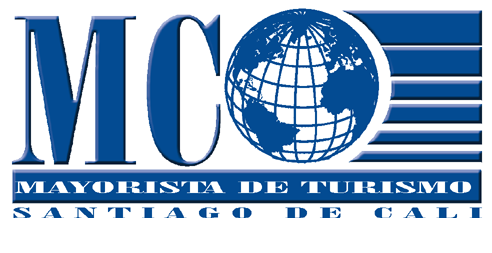 